"ANNEXURE 11"IN THE HIGH COURT OF NAMIBIA (TO THE SUPREME COURT OF NAMIBIA)HC-MD-CRI-APP-CAL-2017/00009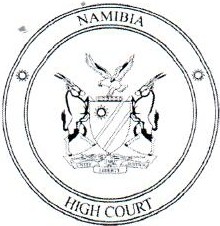 IN THE HIGH COURT OF NAMIBIA, MAIN DIVISION,HELD AT WINDHOEKON FRIDAY, THE 11t h  DAY OF MAY 2018 BEFORE  THE  HONOURABLE  JUSTICE  SHIVUTE et THE HONOURABLE  JUSTICE SIBOLEKAIn the matter between:JOHANNES HANESRICHARD USEBandTHE STATE1s  t APPELLANT2nd APPELLANTRESPONDENTCOURT ORDERHaving heard Mr. Kamwi for the first appellant and Mr. Brock erhoff for the second appellant, and Ms. Ester hui zen, on behalf of the respondent and having read the Application for HC-MD-CRI-APP-CAL-2017/00009and other documents filed of record:IT IS HEREBY ORDERED THAT:The applicatio n for condonation for the late filing of the notice of appeal is granted in respect of both appellants.The appeal against sentence in respect of each appellant succ eeds.The sentence of 20 years imposed by the Regional Court is set aside and this court is at liberty to sentence each appellant afresh.Each appellant is sentenced to 8 years imprisonment back dated to 12 March  2010.Each appellant had already served 8 years and each should be released forthwith.BY ORDER OF THE COURT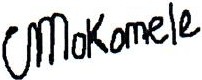 Charlet MokomeleRegistrar of the High CourtMain Division WindhoekTO:AND TO:AND TO:TREVOR BROCKERHOFFOn  behalf  of  2n   d AppellantMbudje & Brockerhoff Legal Practitioners No. 9 Salk Street. Windhoek West WindhoekKhomas NamibiaKALUNDU KAMWIOn behalf of 1st AppellantSibeya & Partners Legal Practitioners M2 FloorChannel Life Building Post Street Mall WindhoekNamibia NamibiaKARIN ESTERHU IZENOn behalf of RespondentGovernment - Office of the Prosecutor-General High Court Building Luderitz StreetWindhoek Namibia NamibiaCase Title:JOHANNES HANEB	1sr  APPELLANTRICHARD USES	2ND APPELLANTversus THE STATECase No.:  HC-MD-CRI-APP-CAL-2017/00009Neutral citation:	Haneb  v S (HC-MD- CRI-APP-CAL-2017/00009) (2018] NAHCMD125 (11 May 2018)Division of Court:High Court Main DivisionTried before: SHIVUTE J et SIBOLEKA JDate of Hearing: 11 May 2018Date of Ruling: 11 May 2018Result on merits (attach order):Result on merits (attach order):THE ORDER:The application for condonation for the late filing of the notice of appeal is granted in respect of both appellants.The appeal against sentence in respect of each appellant succeeds.The sentence of 20 years imposed by the Regional Court is set aside and this court is at liberty to sentence each appellant afresh.Each appellant is sentenced to 8 years imprisonment back dated to 12 March 2010.Each appellant had already served 8 years and each should be released forthwith.THE ORDER:The application for condonation for the late filing of the notice of appeal is granted in respect of both appellants.The appeal against sentence in respect of each appellant succeeds.The sentence of 20 years imposed by the Regional Court is set aside and this court is at liberty to sentence each appellant afresh.Each appellant is sentenced to 8 years imprisonment back dated to 12 March 2010.Each appellant had already served 8 years and each should be released forthwith.REASONS FOR DECISION (TO BE COMPLETED BY THE JUDGE):REASONS FOR DECISION (TO BE COMPLETED BY THE JUDGE):Application for condonation is granted in respect of each appellant. Each appellant had prospects of success on prosecuting the appeal against sentence.Each appellant was  sentenced  to 20 years imprisonment  being the   mandatorysentence at the time of sentencing. However, the mandatory sentence was ruled unconstitutional in Daniel v Attorney General and Others 2011 (1) NR 330 (HC) AT 355-356.Application for condonation is granted in respect of each appellant. Each appellant had prospects of success on prosecuting the appeal against sentence.Each appellant was  sentenced  to 20 years imprisonment  being the   mandatorysentence at the time of sentencing. However, the mandatory sentence was ruled unconstitutional in Daniel v Attorney General and Others 2011 (1) NR 330 (HC) AT 355-356.(c) Although the stock that was stolen is worth N$ 1000, the appellants had already served 8 years of their sentence and this is the reason this court sentenced them afresh to 8 years, back dated to 12 March 2010. In any normal circumstancesthis court would not have sentenced any accused person to 8 years for stock theft worth N$1000.(c) Although the stock that was stolen is worth N$ 1000, the appellants had already served 8 years of their sentence and this is the reason this court sentenced them afresh to 8 years, back dated to 12 March 2010. In any normal circumstancesthis court would not have sentenced any accused person to 8 years for stock theft worth N$1000.Judge's signature:Note to the parties:N.N. Shivute: U/Jl1LI Concur:	'-IA.M.Siboleka:  (?; ./	(_ll5/	Counsel:/	Counsel:Mr Kamwi (For the first applellant)Mr Brockerhoff (For the second appellan)tMs Esterhuizen(For the respondent)